SUMMARYTo be an integral part of the hospitality Industry through smart and hard work, enthusiasm, initiative ad a learning attitude towards any assignment taken up, working with the sole aim of guest satisfaction and achievement of organizational goals.HIGHLIGHTSCustomer Satisfaction			Employee Relations 	Detail Oriented			Staff Training				Employee Relations	
07/2014toPresent  Floor Manager			   Virasat Restaurant –Jaipur Rajasthan Maintain complete knowledge of and comply with all departmental policies, service procedures and standards.Ensure that standards are maintained at a superior level on a daily basis.Check storage areas for proper supplies, organization and cleanliness.  Instruct designated personnel to rectify any cleanliness/organization deficiencies.Monitor guest reactions and confer frequently with service staff to ensure guest satisfaction.Check the status of all orders and ensure that they are delivered within designated timelines.Monitor and ensure that all tables are cleared and reset according to department procedures.Assist restaurant staff with their job functions to ensure optimum service to guests.Provide feedback to staff on their performance.  Handle disciplinary problems with a manager and counsel employees according to hotel standards.09/2010to07/2014  Captain / Supervisor			    Hotel Panchsheel –Jaipur RajasthanSupervising the food and beverage operations, cost control, f &b control.Actively organizing the alternate dinning for the guest.Take necessary step to improve the sale of the outlet.Assisting the auditor in f &b auditing.Proper allocation of staff for developing their skills.Menu Planning & Engineering. Preparing duty roaster of the concerned staff.Conducting the outlet briefing & attending the meetings.To prepare the departmental training plans with coordination of Restaurant Manager.To check for guest feedback for their meal & drink experience by analyzing daily guest comment cards.Working on increasing the footfalls in the outlets.Planning of marketing the product.Corporate relationship.12/2008to07/2010  Waiter / Steward			    Hotel Panchsheel –RajasthanTo assist in mis-en-place and restaurant / outlet layout.To ensure that all the tables are properly arranged and are not wobbly.To ensure that the linen is picked up from the linen department, and returned at the end of the shift.To ensure that enough par stocks are maintained for the items required for the smooth running of the restaurant/outlet.To ensure that the cruet-sets, sauce bottles are cleaned and topped up on a daily basis.To ensure that the order is picked up from the kitchen and brought to the side-station, so that the steward may serve the Guest promptly.To ensure that the Guests water goblets/tumblers are constantly topped.To clear the side station and keep it neat and tidy at all times.To keep the side station well stacked at all times.To take dirties to the wash-up and collect them when washed.To be aware of the menu and beverages served in the outlets.To ensure quality in all aspects of the jobs.11/2007to09/208  Guest Service Coordinator (Front Office) 			  Taj Holiday Village- GoaWelcome and register guests and offer those services and room rates.Issue room key and forward instructions to Bell Person.Keep records of room availability and guests’ accounts.Maintain the hotel’s high standard of service and hospitality.Provide the maximum quality of service to the guests.Assist guests with common services and answer any general queries.Represent the Hotel in regard to guest complaints and situations that require instant action.Collect payment following all cash handling rules.
Education2007	P.G.Hotel ManagementPost-graduation in hotel management and catering technology and catering.IHRM- Panjim GOA2003	B.A : Bachelor of ArtsB.K.College. Belgaum Karnataka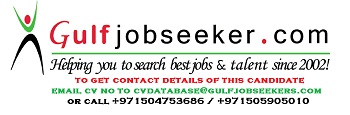 Gulfjobseeker.com CV No: 1506960EXPERIENCE